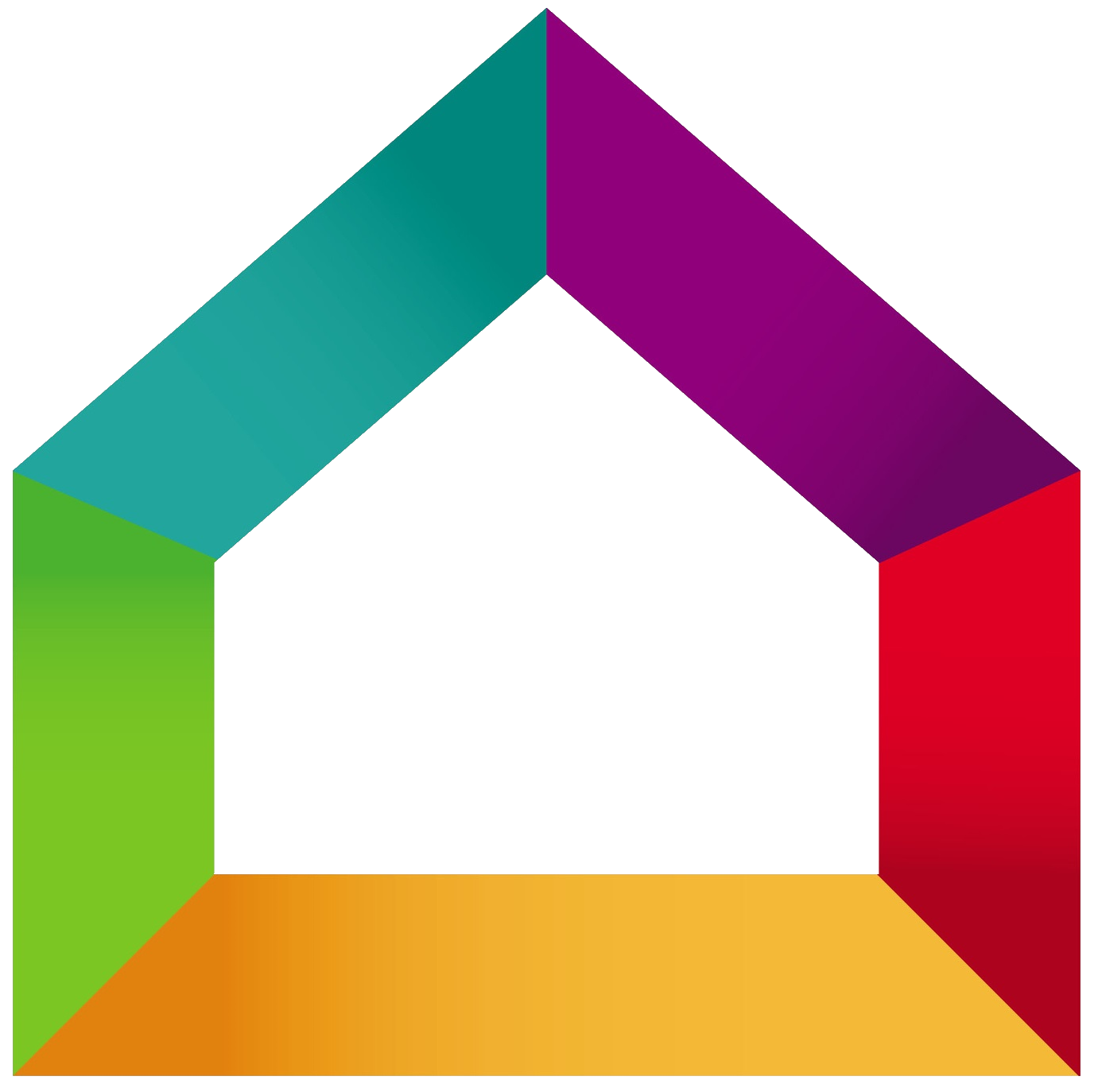 BATI’RENOV	Entreprise Bati’renov15 rue de la république78000 VersaillesTel : 01.02.03.04.05Mail : contact@bati-renov.comConditions de règlement :Acompte de 20% à la commande  3280,64 €Acompte de 30 % au début des travaux   4920,96 €Solde à la livraison, paiement comptant dès réceptionMerci de nous retourner un exemplaire de ce devis Signé avec votre nom et revêtu dela mention « Bon pour accord et commande »DésignationUnitéQuantitéPrix unitaireTotal HTAménagement du terrainDécapage de terre végétalem²2010,00 €200,00 €Terrassement    ㎥3830,00€1140,00€Construction piscine béton 9m/ 5mDalle de fond en béton radier m²6049,00€2940,00€Maçonnerie en béton de 20 cm d’épaisseurm²5677,00€4312,00€Pompage béton couléU2500,00€1000,00€Arasement de structureML1600,00€600,00€Arasement de mur ML3615,00€540,00€Enduit frisé finU6532,00€2080,00€Pièces à scellerU1150,00 €150,00€Ragréage du radierU 6010,00€600,00€Escalier avec marches en bétonU11350,00€1350,00€